МУНИЦИПАЛЬНОЕ УНИТАРНОЕ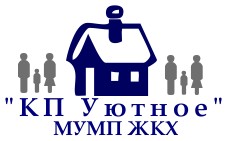 МНОГООТРАСЛЕВОЕ  ПРЕДПРИЯТИЕЖИЛИЩНО-КОММУНАЛЬНОГО ХОЗЯЙСТВА «КП Уютное»296555 Российская Федерация , Республика Крым, Сакский районс. Уютное ул. Гагарина, д.45 тел /факс (06563)96325, e-mail:   kp.u@i.ua,mumpkpyutnoe@mail.ruОтчет МУ МПЖКХ «КП Уютное» (управляющей организации) о выполненных работах по договору управления МКД №11А по ул. Кирова с. Уютное за 2017 годДиректор МУ МПЖКХ «КП Уютное»				Щеголев А.И.Виды услугСтоимость руб./кв.м.Начислено в 2017 годуОплаченоВыполнено работПотрачено на материалыЗадолженность по состоянию на 01.01.2018 годУборка придомовой территории1,7552579,0015578,9052579,00Услуги сторонних организаций (дезинсекция)0,216364,831885,876364,83Техобслуживание внутридомовых сетей водоснабжения и водоотведения, эл. энергии1,3540679,5412053,1540679,54Содержание фасадных газопроводов0,051383,66409,97-Услуги сторонних организаций (ДВК)0,3711069,263279,7721000,00ПТО газовых сетей0,072213,85655,95-Освещение мест0,103044,05901,943044,05Покос травы0,123597,511065,923597,51Управление домом1,4744277,0513119,0744277,05Текущий ремонт3,70111522,8233043,675193,78Итого:9,19276731,5781994,21176735,76194737,36